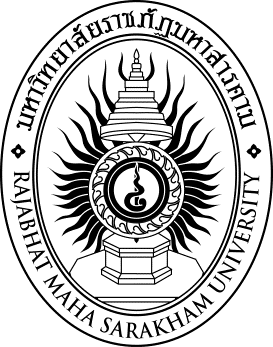 รายงานผลการดำเนินงานประกันคุณภาพการศึกษาภายใน ระดับคณะ  ปีการศึกษา 2562	 รอบ 6 เดือน (1 มิ.ย. – 30 พ.ย. 62)  	 รอบ 9 เดือน (1 มิ.ย. 62 – 28 ก.พ. 63) คณะ........................................................มหาวิทยาลัยราชภัฏมหาสารคามรายงานผลการดำเนินงานประกันคุณภาพการศึกษาภายใน ระดับคณะ  ปีการศึกษา 2562การรับรองรายงานผลองค์ประกอบ/ตัวบ่งชี้องค์ประกอบ/ตัวบ่งชี้ผลการดำเนินงานปัญหาอุปสรรค/ข้อเสนอแนะองค์ประกอบที่ 1 การผลิตบัณฑิตองค์ประกอบที่ 1 การผลิตบัณฑิตองค์ประกอบที่ 1 การผลิตบัณฑิตองค์ประกอบที่ 1 การผลิตบัณฑิตตบช. 1.1ผลการบริหารจัดการหลักสูตรโดยรวม(ค่าเฉลี่ยของคะแนนประเมินทุกหลักสูตรที่คณะรับผิดชอบ)........... คะแนน ตบช. 1.2อาจารย์ประจำคณะที่มีคุณวุฒิปริญญาเอก(คะแนนเต็ม 5 = ร้อยละ 40 ขึ้นไป).......... คะแนน(ร้อยละ..........)ตบช. 1.3อาจารย์ประจำคณะที่ดำรงตำแหน่งทางวิชาการ(คะแนนเต็ม 5 = ร้อยละ 60 ขึ้นไป).......... คะแนน(ร้อยละ..........)ตบช. 1.4การบริการนักศึกษาระดับปริญญาตรี....... คะแนน(........ ข้อ) 1. จัดบริการให้คำปรึกษาทางวิชาการ และการใช้ชีวิตแก่นักศึกษาในคณะ....... คะแนน(........ ข้อ) 2. มีการให้ข้อมูลของหน่วยงานที่ให้บริการ กิจกรรมพิเศษนอกหลักสูตร แหล่งงานทั้งเต็มเวลาและนอกเวลาแก่นักศึกษา....... คะแนน(........ ข้อ) 3. จัดกิจกรรมเตรียมความพร้อมเพื่อการทำงานเมื่อสำเร็จการศึกษา    แก่นักศึกษา....... คะแนน(........ ข้อ) 4. ประเมินคุณภาพของการจัดกิจกรรมและการจัดบริการในข้อ 1-3              ทุกข้อไม่ต่ำกว่า 3.51 จากคะแนนเต็ม 5....... คะแนน(........ ข้อ) 5. นำผลการประเมินจากข้อ 4 มาปรับปรุงพัฒนาการให้บริการและ              การให้ข้อมูล เพื่อส่งให้ผลการประเมินสูงขึ้นหรือเป็นไปตาม             ความคาดหวังของนักศึกษา....... คะแนน(........ ข้อ) 6. ให้ข้อมูลและความรู้ที่เป็นประโยชน์ในการประกอบอาชีพแก่ศิษย์เก่า....... คะแนน(........ ข้อ)ตบช. 1.5กิจกรรมนักศึกษาระดับปริญญาตรี....... คะแนน(........ ข้อ) 1.  จัดทำแผนการจัดกิจกรรมพัฒนานักศึกษาในภาพรวมของคณะ           โดยให้นักศึกษามีส่วนร่วมในการจัดทำแผนและการจัดกิจกรรม....... คะแนน(........ ข้อ) 2. ในแผนการจัดกิจกรรมพัฒนานักศึกษา ให้ดำเนินกิจกรรมที่ส่งเสริมคุณลักษณะบัณฑิตตามมาตรฐานผลการเรียนรู้ตามกรอบมาตรฐานคุณวุฒิแห่งชาติ 5 ประการ ให้ครบถ้วนและครอบคลุมมาตรฐานการศึกษา ประกอบด้วย(1) คุณธรรม จริยธรรม(2) ความรู้ (3) ทักษะทางปัญญา(4) ทักษะความสัมพันธ์ระหว่างบุคคลและความรับผิดชอบ(5) ทักษะการวิเคราะห์เชิงตัวเลข การสื่อสารและการใช้เทคโนโลยีสารสนเทศ....... คะแนน(........ ข้อ) 3. จัดกิจกรรมให้ความรู้และทักษะการประกันคุณภาพแก่นักศึกษา....... คะแนน(........ ข้อ) 4. ทุกกิจกรรมที่ดำเนินการ มีการประเมินผลความสำเร็จตามวัตถุประสงค์ของกิจกรรมและนำผลการประเมินมาปรับปรุง                  การดำเนินงานครั้งต่อไป....... คะแนน(........ ข้อ) 5. ประเมินความสำเร็จตามวัตถุประสงค์ของแผนการจัดกิจกรรมพัฒนานักศึกษา....... คะแนน(........ ข้อ) 6. นำผลการประเมินไปปรับปรุงแผนหรือปรับปรุงการจัดกิจกรรม           เพื่อพัฒนานักศึกษา....... คะแนน(........ ข้อ)ตบช. 1.6การส่งเสริมสมรรถนะและทักษะการใช้ภาษาอังกฤษ....... คะแนน(........ ข้อ)ตบช. 1.6 1. มีระบบและกลไกในการส่งเสริม  สนับสนุน  ให้มีการพัฒนานักศึกษาด้านภาษาอังกฤษ....... คะแนน(........ ข้อ)ตบช. 1.6 2. มีการจัดทำแผนพัฒนานักศึกษาด้านภาษาอังกฤษ  จากการมีส่วนร่วมของหลักสูตร  โดยผ่านความเห็นชอบจากคณะกรรมการประจำคณะ....... คะแนน(........ ข้อ)ตบช. 1.6 3. มีการจัดสรรงบประมาณ  และสิ่งสนับสนุนการดำเนินการตามแผนพัฒนานักศึกษาด้านภาษาอังกฤษ....... คะแนน(........ ข้อ)ตบช. 1.6 4. มีการประเมินความสำเร็จตามวัตถุประสงค์ของแผนฯ  และมีการนำผลจากการประเมินมาปรับปรุงในปีถัดไป....... คะแนน(........ ข้อ)ตบช. 1.6 5. มีนักศึกษาระดับปริญญาตรีปีสุดท้ายที่ผ่านเกณฑ์การวัดผล CEFR (B1) ไม่น้อยกว่าร้อยละ 50 ของนักศึกษาชั้นปีที่สุดท้ายที่เข้าสอบ....... คะแนน(........ ข้อ)ตบช. 1.7การส่งเสริมสมรรถนะและทักษะด้านดิจิทัล....... คะแนน(........ ข้อ)ตบช. 1.7 1. มีระบบและกลไกในการส่งเสริม  สนับสนุน  ให้มีการพัฒนานักศึกษาให้มีความสามารถด้านดิจิทัล....... คะแนน(........ ข้อ)ตบช. 1.7 2. มีการจัดทำแผนพัฒนานักศึกษาให้มีความสามารถด้านดิจิทัล            จากการมีส่วนร่วมของหลักสูตร  โดยผ่านความเห็นชอบจากคณะกรรมการประจำคณะ....... คะแนน(........ ข้อ)ตบช. 1.7 3. มีการจัดสรรงบประมาณ  และสิ่งสนับสนุนการดำเนินการตามแผนพัฒนานักศึกษาให้มีความสามารถด้านดิจิทัล....... คะแนน(........ ข้อ)ตบช. 1.7 4. มีความประเมินความสำเร็จตามวัตถุประสงค์ของแผนฯ                         และมีการนำผลจากการประเมินมาปรับปรุงในปีถัดไป....... คะแนน(........ ข้อ)ตบช. 1.7 5. มีนักศึกษาระดับปริญญาตรีปีสุดท้ายที่ผ่านเกณฑ์ IC3 หรือเทียบเท่า  หรือตามที่มหาวิทยาลัยกำหนดไม่น้อยกว่าร้อยละ 50....... คะแนน(........ ข้อ)ตบช. 1.8หลักสูตรที่นักศึกษามีส่วนร่วมในการสร้างนวัตกรรม(คะแนนเต็ม 5 = ร้อยละ 100)คะแนนเฉลี่ย องค์ประกอบที่ 1คะแนนเฉลี่ย องค์ประกอบที่ 1………….. คะแนน………….. คะแนนองค์ประกอบที่ 2 การวิจัยองค์ประกอบที่ 2 การวิจัยองค์ประกอบที่ 2 การวิจัยองค์ประกอบที่ 2 การวิจัยตบช. 2.1ระบบและกลไกงานวิจัย  งานสร้างสรรค์  หรือนวัตกรรม....... คะแนน(........ ข้อ)ตบช. 2.1 1. มีระบบสารสนเทศเพื่อการบริหารงานวิจัยที่สามารถนำไปใช้ประโยชน์ในการบริหารงานวิจัยและงานสร้างสรรค์....... คะแนน(........ ข้อ)ตบช. 2.1 2. สนับสนุนพันธกิจด้านการวิจัยหรืองานสร้างสรรค์อย่างน้อยในประเด็นต่อไปนี้-	ห้องปฏิบัติการวิจัยหรืองานสร้างสรรค์  หรือหน่วยวิจัยหรือ          งานสร้างสรรค์  หรือศูนย์เครื่องมือ  หรือศูนย์ให้คำปรึกษาและสนับสนุนการวิจัย-	ห้องสมุดหรือแหล่งค้นคว้าข้อมูลสนับสนุนการวิจัยหรือ             งานสร้างสรรค์-	สิ่งอำนวยความสะดวกหรือการรักษาความปลอดภัยในการวิจัยหรืองานสร้างสรรค์  เช่น   ระบบเทคโนโลยีสารสนเทศ ระบบรักษาความปลอดภัยในห้องปฏิบัติการวิจัย-	กิจกรรมวิชาการที่ส่งเสริมงานวิจัยหรืองานสร้างสรรค์ เช่น            การจัดประชุมวิชาการ การจัดแสดงงานสร้างสรรค์ การจัดให้มีศาสตราจารย์อาคันตุกะหรือศาสตราจารย์รับเชิญ  (visiting  Professor)....... คะแนน(........ ข้อ)ตบช. 2.1 3. จัดสรรงบประมาณเพื่อเป็นทุนวิจัยหรืองานสร้างสรรค์  และสนับสนุนการเผยแพร่ผลงานวิจัย  หรืองานสร้างสรรค์ในการประชุมวิชาการ  หรือการตีพิมพ์ในวารสารระดับชาติหรือนานาชาติ....... คะแนน(........ ข้อ)ตบช. 2.1 4. มีการพัฒนาสมรรถนะอาจารย์และนักวิจัย  มีการสร้างขวัญและกำลังใจตลอดจนยกย่องอาจารย์และนักวิจัยที่มีผลงานวิจัยหรือ            งานสร้างสรรค์ดีเด่น....... คะแนน(........ ข้อ)ตบช. 2.1 5. มีการดำเนินงานกับเครือข่ายความร่วมมือด้านวิจัยหรืองานสร้างสรรค์หรือนวัตกรรมระหว่างสถาบันอุดมศึกษา  องค์กรภาครัฐหรือเอกชน  ทั้งในประเทศหรือต่างประเทศ....... คะแนน(........ ข้อ)ตบช. 2.1 6.  มีระบบและกลไกการนำผลงานวิจัยหรืองานสร้างสรรค์หรือนวัตกรรมไปใช้ประโยชน์ในการพัฒนาผู้เรียนหรือชุมชนและดำเนินการตามระบบที่กำหนด....... คะแนน(........ ข้อ)ตบช. 2.1 7. มีระบบและกลไกการคุ้มครองสิทธิ์ของงานวิจัยหรืองานสร้างสรรค์    ที่นำไปใช้ประโยชน์และดำเนินการตามระบบที่กำหนด....... คะแนน(........ ข้อ)ตบช. 2.2เงินสนับสนุนงานวิจัยและงานสร้างสรรค์(กลุ่มวิทยาศาสตร์และเทคโนโลยี =>คะแนนเต็ม 5=60,000 บาทขึ้นไป/คนกลุ่มมนุษยศาสตร์และสังคมศาสตร์ =>คะแนนเต็ม 5=25,000 บาทขึ้นไป/คน).......... คะแนน(..........บาท/คน)ตบช. 2.3ผลงานทางวิชาการของอาจารย์ประจำและนักวิจัย (กลุ่มวิทยาศาสตร์และเทคโนโลยี => คะแนนเต็ม 5= ร้อยละ 30 ขึ้นไปกลุ่มมนุษยศาสตร์และสังคมศาสตร์ => คะแนนเต็ม 5= ร้อยละ 20 ขึ้นไป).......... คะแนน(ร้อยละ..........)ตบช. 2.4งานวิจัย  งานสร้างสรรค์  หรือนวัตกรรมที่นำไปใช้ประโยชน์ต่อชุมชน  (คะแนนเต็ม 5 = ร้อยละ 30 ขึ้นไป).......... คะแนน(ร้อยละ..........)คะแนนเฉลี่ย องค์ประกอบที่ 2คะแนนเฉลี่ย องค์ประกอบที่ 2………….. คะแนน………….. คะแนนองค์ประกอบที่ 3 การบริการวิชาการองค์ประกอบที่ 3 การบริการวิชาการองค์ประกอบที่ 3 การบริการวิชาการองค์ประกอบที่ 3 การบริการวิชาการตบช. 3.1ระบบและกลไกการบริการวิชาการเพื่อการพัฒนาท้องถิ่น ชุมชน  หรือสังคม....... คะแนน(........ ข้อ)ตบช. 3.1 1.	มีส่วนร่วมกับสถาบันและชุมชนในการกำหนดพื้นที่เป้าหมายใน               การพัฒนาท้องถิ่นที่สอดคล้องกับบริบท  ปัญหา  และความต้องการของท้องถิ่น  ชุมชน  หรือสังคมตามจุดเน้น  จุดเด่นของสถาบัน                ตามศาสตร์พระราชา  หรือตามแนวพระราชดำริ....... คะแนน(........ ข้อ)ตบช. 3.1 2.	จัดทำแผนบริการวิชาการเพื่อการพัฒนาท้องถิ่น  ชุมชน  หรือสังคม            ตามจุดเน้น  จุดเด่นของสถาบัน ตามศาสตร์พระราชา  หรือตามแนวพระราชดำริและแผนการนำไปใช้ประโยชน์  ที่มีการกำหนดตัวบ่งชี้ความสำเร็จในระดับแผนและโครงการบริการวิชาการ  และเสนอคณะกรรมการประจำคณะเพื่อพิจารณา....... คะแนน(........ ข้อ)ตบช. 3.1 3.	ดำเนินการตามแผนบริการวิชาการทางวิชาการเพื่อการพัฒนาท้องถิ่น  ชุมชน  หรือสังคมที่กำหนดไว้ตามข้อ 2 โดยร่วมมือกับหน่วยงานภายในหรือภายนอกสถาบัน  อย่างน้อย 1 โครงการ....... คะแนน(........ ข้อ)ตบช. 3.1 4.	ประเมินความสำเร็จตามตัวบ่งชี้ของแผนและโครงการบริการวิชาการเพื่อการพัฒนาท้องถิ่น  ชุมชน  หรือสังคมตามข้อ 2 และนำเสนอคณะกรรมการประจำคณะ  เพื่อพิจารณา....... คะแนน(........ ข้อ)ตบช. 3.1 5.	นำผลการประเมินตามข้อ 4 ไปปรับปรุงแผนบริการวิชาการในปีต่อไป....... คะแนน(........ ข้อ)ตบช. 3.2จำนวนชุมชนเป้าหมายที่ได้รับการพัฒนาอย่างต่อเนื่องตามแผนเสริมสร้างความสัมพันธ์กับชุมชน(คะแนนเต็ม 5 = ร้อยละ 20 ขึ้นไป).......... คะแนน(ร้อยละ..........)คะแนนเฉลี่ย องค์ประกอบที่ 3คะแนนเฉลี่ย องค์ประกอบที่ 3………….. คะแนน………….. คะแนนองค์ประกอบที่ 4 ด้านศิลปวัฒนธรรม  และความเป็นไทยองค์ประกอบที่ 4 ด้านศิลปวัฒนธรรม  และความเป็นไทยองค์ประกอบที่ 4 ด้านศิลปวัฒนธรรม  และความเป็นไทยองค์ประกอบที่ 4 ด้านศิลปวัฒนธรรม  และความเป็นไทยตบช. 4.1ระบบและกลไกด้านศิลปวัฒนธรรมและความเป็นไทย....... คะแนน(........ ข้อ)ตบช. 4.1 1.	กำหนดนโยบายและทิศทางการส่งเสริมศิลปวัฒนธรรมและความเป็นไทยเพื่อการพัฒนาต่อยอดและสร้างคุณค่า  ตามจุดเน้นของสถาบัน....... คะแนน(........ ข้อ)ตบช. 4.1 2.	จัดทำแผนด้านศิลปวัฒนธรรมและความเป็นไทย  และกำหนดตัวบ่งชี้วัดความสำเร็จตามวัตถุประสงค์ของแผน  รวมทั้งจัดสรรงบประมาณเพื่อให้สามารถดำเนินการได้ตามแผน....... คะแนน(........ ข้อ)ตบช. 4.1 3.	มีการส่งเสริม  สนับสนุนการบูรณาการงานด้านศิลปวัฒนธรรมกับ การเรียนการสอนหรือการวิจัย  หรือการบริการวิชาการ  ซึ่งนำไปสู่การสืบสานการสร้างความรู้  ความเข้าใจในศิลปวัฒนธรรม  การปรับและประยุกต์ใช้ศิลปวัฒนธรรม....... คะแนน(........ ข้อ)ตบช. 4.1 4.	มีการกำกับติดตามให้หน่วยงานมีการดำเนินงาน และประเมินความสำเร็จตามตัวบ่งชี้ของแผนด้านศิลปวัฒนธรรมและความเป็นไทย  และรายงานผลการดำเนินงานต่อผู้บริหารคณะ ....... คะแนน(........ ข้อ)ตบช. 4.1  5. นำผลการประเมินไปปรับปรุงแผนหรือกิจกรรมด้านศิลปวัฒนธรรมและความเป็นไทย....... คะแนน(........ ข้อ)คะแนนเฉลี่ย องค์ประกอบที่ 4คะแนนเฉลี่ย องค์ประกอบที่ 4………….. คะแนน………….. คะแนนองค์ประกอบที่ 5 การบริหารจัดการองค์ประกอบที่ 5 การบริหารจัดการองค์ประกอบที่ 5 การบริหารจัดการองค์ประกอบที่ 5 การบริหารจัดการตบช. 5.1การจัดการเรียนรู้แบบบูรณาการกับการทำงาน........ คะแนน(........ ข้อ)ตบช. 5.1 1.	มีระบบและกลไกให้หลักสูตรจัดทำแผนจัดการเรียนรู้แบบบูรณาการกับการทำงาน....... คะแนน(........ ข้อ)ตบช. 5.1 2.	มีการกำกับ  ติดตามให้หลักสูตรดำเนินการตามแผนการจัดการเรียนรู้แบบบูรณาการกับการทำงานตามที่กำหนด 3.	มีการกำกับ  ติดตามให้หลักสูตรประเมินความสำเร็จตามวัตถุประสงค์ของแผนที่กำหนด....... คะแนน(........ ข้อ)ตบช. 5.1 4.	มีการนำผลไปปรับปรุงแผนการจัดการหลักสูตรและการจัดการเรียนรู้อย่างต่อเนื่อง ....... คะแนน(........ ข้อ)ตบช. 5.1 5. มีแนวปฏิบัติที่ดีเกี่ยวกับการจัดการเรียนรู้แบบบูรณาการกับการทำงาน....... คะแนน(........ ข้อ)ตบช. 5.2การบริหารของคณะเพื่อการกำกับติดตามผลลัพธ์ตามพันธกิจ            กลุ่มสถาบันและเอกลักษณ์ของคณะ........ คะแนน(........ ข้อ)ตบช. 5.2 1.	พัฒนาแผนกลยุทธ์จากผลการวิเคราะห์ SWOT โดยเชื่อมโยงกับวิสัยทัศน์ของคณะและสอดคล้องกับวิสัยทัศน์ของคณะ  สถาบัน รวมทั้งสอดคล้องกับกลุ่มสถาบันและเอกลักษณ์ของคณะ  และพัฒนาไปสู่แผนกลยุทธ์ทางการเงินและแผนปฏิบัติการประจำปีตามกรอบเวลา  เพื่อให้บรรลุผลตามตัวบ่งชี้และเป้าหมายของแผนกลยุทธ์และเสนอผู้บริหารระดับสถาบัน เพื่อพิจารณาอนุมัติ....... คะแนน(........ ข้อ)ตบช. 5.2 2.	ดำเนินการวิเคราะห์ข้อมูลทางการเงินที่ประกอบไปด้วยต้นทุนต่อหน่วยในแต่ละหลักสูตร  สัดส่วนค่าใช้จ่ายเพื่อพัฒนานักศึกษา อาจารย์ บุคลากร การจัดการเรียนการสอน อย่างต่อเนื่อง เพื่อวิเคราะห์ความคุ้มค่าของการบริหารหลักสูตร ประสิทธิภาพ ประสิทธิผลในการผลิตบัณฑิต  และโอกาสในการแข่งขัน....... คะแนน(........ ข้อ)ตบช. 5.2 3.	ดำเนินงานตามแผนบริหารความเสี่ยงที่เป็นผลจากการวิเคราะห์และระบุปัจจัยเสี่ยงที่เกิดจากปัจจัยภายนอก  หรือปัจจัยที่ไม่สามารถควบคุมได้ที่ส่งผลต่อการดำเนินงานตามพันธกิจของคณะและให้  ระดับความเสี่ยงลดลงจากเดิม อย่างน้อย 1 เรื่อง....... คะแนน(........ ข้อ)ตบช. 5.2 4.	บริหารงานด้วยหลักธรรมาภิบาลอย่างครบถ้วนทั้ง 10  ประการ               ที่อธิบายการดำเนินงานอย่างชัดเจน....... คะแนน(........ ข้อ)ตบช. 5.2 5.	ค้นหาแนวปฏิบัติที่ดีจากความรู้ทั้งที่มีอยู่ในตัวบุคคล  ทักษะของผู้มีประสบการณ์ตรงและแหล่งเรียนรู้อื่นๆ  ตามประเด็นความรู้               อย่างน้อยครอบคลุมพันธกิจด้านการผลิตบัณฑิตและด้านการวิจัย  จัดเก็บอย่างเป็นระบบโดยเผยแพร่ออกมาเป็นลายลักษณ์อักษรและนำมาปรับใช้ในการปฏิบัติงานจริง....... คะแนน(........ ข้อ)ตบช. 5.2 6.	การกำกับติดตามผลการดำเนินงานตามแผนการบริหารและแผนพัฒนาบุคลากรสายวิชาการและสายสนับสนุน....... คะแนน(........ ข้อ)ตบช. 5.2 7. ดำเนินงานด้านการประกันคุณภาพการศึกษาภายในตามระบบและกลไกที่เหมาะสมและสอดคล้องกับพันธกิจและพัฒนาการของคณะ              ที่ได้ปรับให้การดำเนินงานด้านการประกันคุณภาพเป็นส่วนหนึ่ง             ของการบริหารงานคณะตามปกติที่ประกอบด้วย  การควบคุมคุณภาพ การตรวจสอบคุณภาพ  และการประเมินคุณภาพ....... คะแนน(........ ข้อ)ตบช. 5.3ระบบกำกับการประกันคุณภาพหลักสูตร........ คะแนน(........ ข้อ)ตบช. 5.3 1.	มีระบบและกลไกในการกำกับการดำเนินการประกันคุณภาพหลักสูตรให้เป็นไปตามองค์ประกอบการประกันคุณภาพหลักสูตร....... คะแนน(........ ข้อ)ตบช. 5.3 2.	มีคณะกรรมการกำกับ  ติดตามการดำเนินงานให้เป็นไปตามระบบ          ที่กำหนดในข้อ 1 และรายงานผลการติดตามให้กรรมการประจำคณะเพื่อพิจารณาทุกภาคการศึกษา....... คะแนน(........ ข้อ)ตบช. 5.3 3.	มีการจัดสรรทรัพยากรเพื่อสนับสนุนการดำเนินงานของหลักสูตร            ให้เกิดผลตามองค์ประกอบ การประกันคุณภาพหลักสูตร....... คะแนน(........ ข้อ)ตบช. 5.3 4. 	มีการประเมินคุณภาพหลักสูตรตามกำหนดเวลาทุกหลักสูตร            และรายงานผลการประเมินให้กรรมการประจำคณะเพื่อพิจารณา....... คะแนน(........ ข้อ)ตบช. 5.3 5.	นำผลการประเมินและข้อเสนอแนะจากกรรมการประจำคณะ              มาปรับปรุงหลักสูตรให้มีคุณภาพดีขึ้นอย่างต่อเนื่อง....... คะแนน(........ ข้อ)ตบช. 5.3 6.  มีผลการประเมินคุณภาพทุกหลักสูตรผ่านองค์ประกอบที่ 1                 การกำกับมาตรฐาน....... คะแนน(........ ข้อ)คะแนนเฉลี่ย องค์ประกอบที่ 5คะแนนเฉลี่ย องค์ประกอบที่ 5………….. คะแนน………….. คะแนนคะแนนเฉลี่ย องค์ประกอบที่ 1 - 5คะแนนเฉลี่ย องค์ประกอบที่ 1 - 5………….. คะแนน………….. คะแนนผู้จัดทำรายงานลงชื่อ.................................................................      (…………………………………………….…………….)ตำแหน่ง  .........................................................วันที่ ....../............/............ผู้รับรองรายงานลงชื่อ.................................................................      (………………………………………………………….)ตำแหน่ง  คณบดีคณะ.............................................................วันที่ ....../............/............ 